Value RankingWhat do you value most in life? There are 21 values listed below. Place an “X” in the column across from the value that best represents you. My top 5 values are: Directions: Click on the drawing below and choose “edit”. Type in your top 5 values in each of the puzzle pieces. 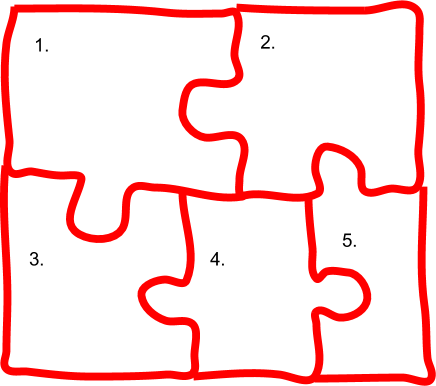 Identifying my values helps solve the puzzle pieces of the teen years. ValueExtremely ImportantImportantNot ImportantWisdom: having mature understanding, insight, good sense and good judgementWealth: having many possessions and plenty of money for the things you wantTrustworthiness: ability to be honest, straightforward and caringSkill: being able to use your knowledge effectively, being good at doing something important to youReligious Faith: having a religious beliefRecognition: being important, well-liked and acceptedPower: position of control, authority or influencePleasure: satisfaction, gratification, fun, joyPhysical appearance: concern for your attractiveness, being neat, well-groomed, cleanMorality: believing and keeping ethical standards, integrityLoyalty: maintaining allegiance to a person, group or institutionLove: caring, compassion, devotionKnowledge: seeking truth, information, or principles for satisfaction or curiosityJustice: treating others fairly or impartially, conforming to truth, fact, or reasonHonesty: being frank and genuine with everyoneHealth: the condition of being sound in body and mindCreativity: the creating of new ideas and designs, being innovativeJob: your life-time workFamily: your present family and your future familyEducation: school, collegeAchievement: accomplishment, results brought about by resolve, persistence, or endeavour